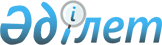 О бюджете сельского округа Жетиколь на 2021-2023 годыРешение Сырдарьинского районного маслихата Кызылординской области от 31 декабря 2020 года № 485. Зарегистрировано Департаментом юстиции Кызылординской области 6 января 2021 года № 8099.
      В соответствии с пунктом 2 статьи 75 Кодекса Республики Казахстан от 4 декабря 2008 года "Бюджетный кодекс Республики Казахстан" и пунктом 2-7 статьи 6 Закона Республики Казахстан от 23 января 2001 года "О местном государственном управлении и самоуправлении в Республике Казахстан", Сырдарьинский районный маслихат РЕШИЛ:
      1. Утвердить бюджет сельского округа Жетиколь на 2021 – 2023 годы согласно приложениям 1, 2 и 3, в том числе на 2021 год в следующих объемах: 
      1) доходы – 54983,7 тысяч тенге, в том числе: 
      налоговые поступления – 809 тысяч тенге;
      поступления трансфертов – 54983,7 тысяч тенге;
      2) затраты – 55169,3 тысяч тенге;
      3) чистое бюджетное кредитование – 0;
      бюджетные кредиты – 0;
      погашение бюджетных кредитов – 0;
      4) сальдо по операциям с финансовыми активами – 0;
      приобретение финансовых активов – 0;
      поступления от продажи финансовых активов государства – 0;
      5) дефицит (профицит) бюджета – -185,6 тысяч тенге;
      6) финансирование дефицита (использование профицита) бюджета – 185,6 тысяч тенге;
      поступление займов - 0;
      погашение займов – 0;
      используемые остатки бюджетных средств – 185,6 тысяч тенге.
      Сноска. Пункт 1 - в редакции решения Сырдарьинского районного маслихата Кызылординской области от 03.03.2021 № 27 (вводится в действие с 01.01.2021).


      2. Установить на 2021 год объемы субвенций, передаваемых из районного бюджета в бюджет сельского округа Жетиколь в сумме 41396 тысяч тенге.
      3. Настоящее решение вводится в действие с 1 января 2021 года и подлежит официальному опубликованию. Бюджет сельского округа Жетиколь на 2021 год
      Сноска. Приложение 1 - в редакции решения Сырдарьинского районного маслихата Кызылординской области от 03.03.2021 № 27 (вводится в действие с 01.01.2021). Бюджет сельского округа Жетиколь на 2022 год Бюджет сельского округа Жетиколь на 2023 год
					© 2012. РГП на ПХВ «Институт законодательства и правовой информации Республики Казахстан» Министерства юстиции Республики Казахстан
				
      Председатель сессии Сырдарьинского районного маслихата, секратарь маслихата 

Е. Әжікенов
Приложение 1 к решениюСырдарьинского районного маслихатаот 31 декабря 2020 года № 485
Категория
Категория
Категория
Категория
Сумма, тысяч тенге
Класс 
Класс 
Класс 
Сумма, тысяч тенге
Подкласс
Подкласс
Сумма, тысяч тенге
Наименование
Сумма, тысяч тенге
1. ДОХОДЫ
54983,7
1
Налоговые поступления
809
04
Hалоги на собственность
809
1
Hалоги на имущество
16
3
Земельный налог
65
4
Hалог на транспортные средства
728
4
Поступления трансфертов 
54983,7
02
Трансферты из вышестоящих органов государственного управления
54983,7
3
Трансферты из районного (города областного значения) бюджета
54983,7
Функциональная группа 
Функциональная группа 
Функциональная группа 
Функциональная группа 
Администратор бюджетных программ
Администратор бюджетных программ
Администратор бюджетных программ
Программа
Программа
Наименование
2. ЗАТРАТЫ
55169,3
01
Государственные услуги общего характера
22881,6
124
Аппарат акима города районного значения, села, поселка, сельского округа
22881,6
001
Услуги по обеспечению деятельности акима города районного значения, села, поселка, сельского округа
22391,6
022
Капитальные расходы государственных органов
490
06
Социальная помощь и социальное обеспечение
1267
124
Аппарат акима города районного значения, села, поселка, сельского округа
1267
003
Оказание социальной помощи нуждающимся гражданам на дому
1267
07
Жилищно-коммунальное хозяйство
13751,7
124
Аппарат акима города районного значения, села, поселка, сельского округа
13751,7
008
Освещение улиц в населенных пунктах
12730,7
009
Обеспечение санитарии населенных пунктов
700
011
Благоустройство и озеленение населенных пунктов
321
08
Культура, спорт, туризм и информационное пространство
17269
124
Аппарат акима города районного значения, села, поселка, сельского округа
17269
006
Поддержка культурно-досуговой работы на местном уровне
17165
028
Проведение физкультурно-оздоровительных и спортивных мероприятий на местном уровне
104
3. Чистое бюджетное кредитование
0
Бюджетные кредиты
0
Погашение бюджетных кредитов
0
4. Сальдо по операциям с финансовыми активами
0
Приобретение финансовых активов
0
Поступления от продажи финансовых активов государства
0
5. Дефицит (профицит) бюджета
-185,6
6. Финансирование дефицита (использование профицита) бюджета 
185,6
Поступление займов
0
Погашение займов
0
8
Используемые остатки бюджетных средств
185,6
01
Остатки бюджетных средств
185,6
1
Свободные остатки бюджетных средств
185,6приложение 2 к решениюСырдарьинского районного маслихатаот 31 декабря 2020 года № 485
Категория
Категория
Категория
Категория
Сумма, тысяч тенге
Класс 
Класс 
Класс 
Сумма, тысяч тенге
Подкласс
Подкласс
Сумма, тысяч тенге
Наименование
Сумма, тысяч тенге
1. ДОХОДЫ
43029
1
Налоговые поступления
842
04
Hалоги на собственность
842
1
Hалоги на имущество
17
3
Земельный налог
68
4
Hалог на транспортные средства
757
4
Поступления трансфертов 
42187
02
Трансферты из вышестоящих органов государственного управления
42187
3
Трансферты из районного (города областного значения) бюджета
42187
Функциональная группа 
Функциональная группа 
Функциональная группа 
Функциональная группа 
Администратор бюджетных программ
Администратор бюджетных программ
Администратор бюджетных программ
Программа
Программа
Наименование
2. ЗАТРАТЫ
43029
01
Государственные услуги общего характера
23140
124
Аппарат акима города районного значения, села, поселка, сельского округа
23140
001
Услуги по обеспечению деятельности акима города районного значения, села, поселка, сельского округа
22641
022
Капитальные расходы государственного органа
499
06
Социальная помощь и социальное обеспечение
1075
124
Аппарат акима города районного значения, села, поселка, сельского округа
1075
003
Оказание социальной помощи нуждающимся гражданам на дому
1075
07
Жилищно-коммунальное хозяйство
2789
124
Аппарат акима города районного значения, села, поселка, сельского округа
2789
008
Освещение улиц в населенных пунктах
1748
009
Обеспечение санитарии населенных пунктов
714
011
Благоустройство и озеленение населенных пунктов
327
08
Культура, спорт, туризм и информационное пространство
16025
124
Аппарат акима города районного значения, села, поселка, сельского округа
16025
006
Поддержка культурно-досуговой работы на местном уровне
15919
028
Проведение физкультурно-оздоровительных и спортивных мероприятий на местном уровне
106
3. Чистое бюджетное кредитование
0
Бюджетные кредиты
0
Погашение бюджетных кредитов
0
4. Сальдо по операциям с финансовыми активами
0
Приобретение финансовых активов
0
Поступления от продажи финансовых активов государства
0
5. Дефицит бюджета (профицит)
0
6.Финансирование дефицита бюджета (использование профицита)
0
поступление займов
0
погашение займов
0
используемые остатки бюджетных средств
0приложение 3 к решениюСырдарьинского районного маслихатаот 31 декабря 2020 года № 485
Категория
Категория
Категория
Категория
Сумма, тысяч тенге
Класс 
Класс 
Класс 
Сумма, тысяч тенге
Подкласс
Подкласс
Сумма, тысяч тенге
Наименование
Сумма, тысяч тенге
1. ДОХОДЫ
43886
1
Налоговые поступления
876
04
Hалоги на собственность
876
1
Hалоги на имущество
18
3
Земельный налог
71
4
Hалог на транспортные средства
787
4
Поступления трансфертов 
43010
02
Трансферты из вышестоящих органов государственного управления
43010
3
Трансферты из районного (города областного значения) бюджета
43010
Функциональная группа 
Функциональная группа 
Функциональная группа 
Функциональная группа 
Администратор бюджетных программ
Администратор бюджетных программ
Администратор бюджетных программ
Программа
Программа
Наименование
2. ЗАТРАТЫ
43886
01
Государственные услуги общего характера
23601
124
Аппарат акима города районного значения, села, поселка, сельского округа
23601
001
Услуги по обеспечению деятельности акима города районного значения, села, поселка, сельского округа
23092
022
Капитальные расходы государственного органа
509
06
Социальная помощь и социальное обеспечение
1096
124
Аппарат акима города районного значения, села, поселка, сельского округа
1096
003
Оказание социальной помощи нуждающимся гражданам на дому
1096
07
Жилищно-коммунальное хозяйство
2844
124
Аппарат акима города районного значения, села, поселка, сельского округа
2844
008
Освещение улиц в населенных пунктах
1783
009
Обеспечение санитарии населенных пунктов
728
011
Благоустройство и озеленение населенных пунктов
333
08
Культура, спорт, туризм и информационное пространство
16345
124
Аппарат акима города районного значения, села, поселка, сельского округа
16345
006
Поддержка культурно-досуговой работы на местном уровне
16237
028
Проведение физкультурно-оздоровительных и спортивных мероприятий на местном уровне
108
3. Чистое бюджетное кредитование
0
Бюджетные кредиты
0
Погашение бюджетных кредитов
0
4. Сальдо по операциям с финансовыми активами
0
Приобретение финансовых активов
0
Поступления от продажи финансовых активов государства
0
5. Дефицит бюджета (профицит)
0
6.Финансирование дефицита бюджета (использование профицита)
0
поступление займов
0
погашение займов
0
используемые остатки бюджетных средств
0